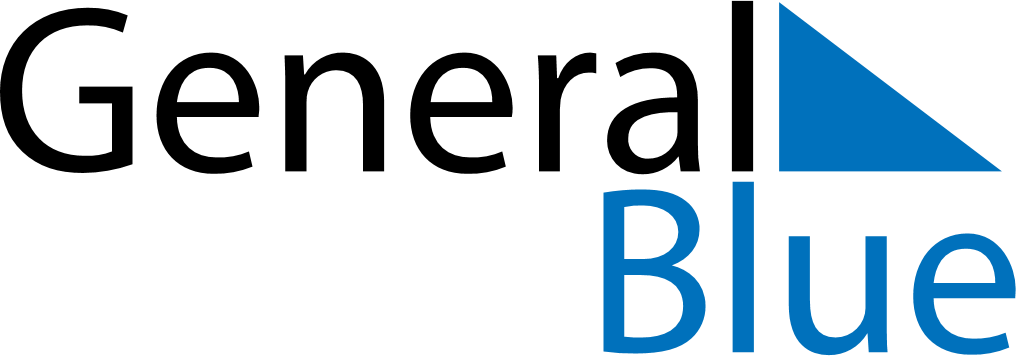 June 2024June 2024June 2024June 2024June 2024June 2024June 2024Shadegan, Khuzestan, IranShadegan, Khuzestan, IranShadegan, Khuzestan, IranShadegan, Khuzestan, IranShadegan, Khuzestan, IranShadegan, Khuzestan, IranShadegan, Khuzestan, IranSundayMondayMondayTuesdayWednesdayThursdayFridaySaturday1Sunrise: 5:13 AMSunset: 7:13 PMDaylight: 13 hours and 59 minutes.23345678Sunrise: 5:12 AMSunset: 7:13 PMDaylight: 14 hours and 0 minutes.Sunrise: 5:12 AMSunset: 7:14 PMDaylight: 14 hours and 1 minute.Sunrise: 5:12 AMSunset: 7:14 PMDaylight: 14 hours and 1 minute.Sunrise: 5:12 AMSunset: 7:14 PMDaylight: 14 hours and 2 minutes.Sunrise: 5:12 AMSunset: 7:15 PMDaylight: 14 hours and 2 minutes.Sunrise: 5:12 AMSunset: 7:15 PMDaylight: 14 hours and 3 minutes.Sunrise: 5:12 AMSunset: 7:16 PMDaylight: 14 hours and 3 minutes.Sunrise: 5:12 AMSunset: 7:16 PMDaylight: 14 hours and 4 minutes.910101112131415Sunrise: 5:12 AMSunset: 7:17 PMDaylight: 14 hours and 4 minutes.Sunrise: 5:12 AMSunset: 7:17 PMDaylight: 14 hours and 5 minutes.Sunrise: 5:12 AMSunset: 7:17 PMDaylight: 14 hours and 5 minutes.Sunrise: 5:12 AMSunset: 7:17 PMDaylight: 14 hours and 5 minutes.Sunrise: 5:12 AMSunset: 7:18 PMDaylight: 14 hours and 6 minutes.Sunrise: 5:12 AMSunset: 7:18 PMDaylight: 14 hours and 6 minutes.Sunrise: 5:12 AMSunset: 7:19 PMDaylight: 14 hours and 6 minutes.Sunrise: 5:12 AMSunset: 7:19 PMDaylight: 14 hours and 7 minutes.1617171819202122Sunrise: 5:12 AMSunset: 7:19 PMDaylight: 14 hours and 7 minutes.Sunrise: 5:12 AMSunset: 7:20 PMDaylight: 14 hours and 7 minutes.Sunrise: 5:12 AMSunset: 7:20 PMDaylight: 14 hours and 7 minutes.Sunrise: 5:12 AMSunset: 7:20 PMDaylight: 14 hours and 7 minutes.Sunrise: 5:12 AMSunset: 7:20 PMDaylight: 14 hours and 7 minutes.Sunrise: 5:13 AMSunset: 7:20 PMDaylight: 14 hours and 7 minutes.Sunrise: 5:13 AMSunset: 7:21 PMDaylight: 14 hours and 7 minutes.Sunrise: 5:13 AMSunset: 7:21 PMDaylight: 14 hours and 7 minutes.2324242526272829Sunrise: 5:13 AMSunset: 7:21 PMDaylight: 14 hours and 7 minutes.Sunrise: 5:13 AMSunset: 7:21 PMDaylight: 14 hours and 7 minutes.Sunrise: 5:13 AMSunset: 7:21 PMDaylight: 14 hours and 7 minutes.Sunrise: 5:14 AMSunset: 7:21 PMDaylight: 14 hours and 7 minutes.Sunrise: 5:14 AMSunset: 7:21 PMDaylight: 14 hours and 7 minutes.Sunrise: 5:14 AMSunset: 7:21 PMDaylight: 14 hours and 7 minutes.Sunrise: 5:15 AMSunset: 7:22 PMDaylight: 14 hours and 6 minutes.Sunrise: 5:15 AMSunset: 7:22 PMDaylight: 14 hours and 6 minutes.30Sunrise: 5:15 AMSunset: 7:22 PMDaylight: 14 hours and 6 minutes.